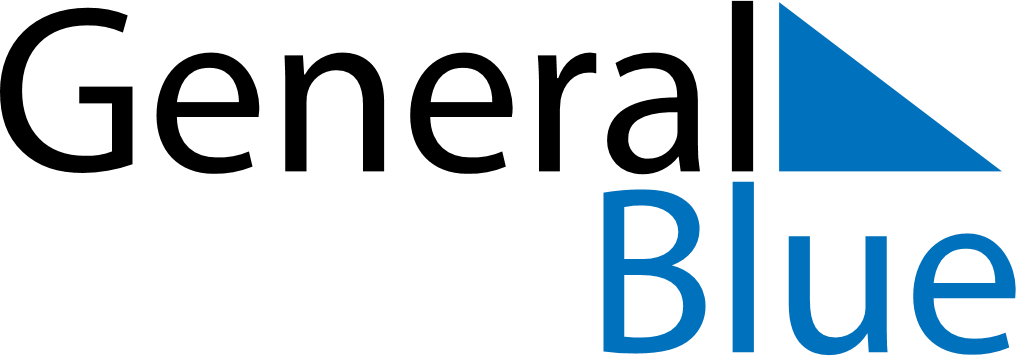 December 2027December 2027December 2027RomaniaRomaniaSUNMONTUEWEDTHUFRISAT1234National holiday567891011Constitution Day1213141516171819202122232425Christmas Day262728293031Boxing Day